Frise chronologique histoire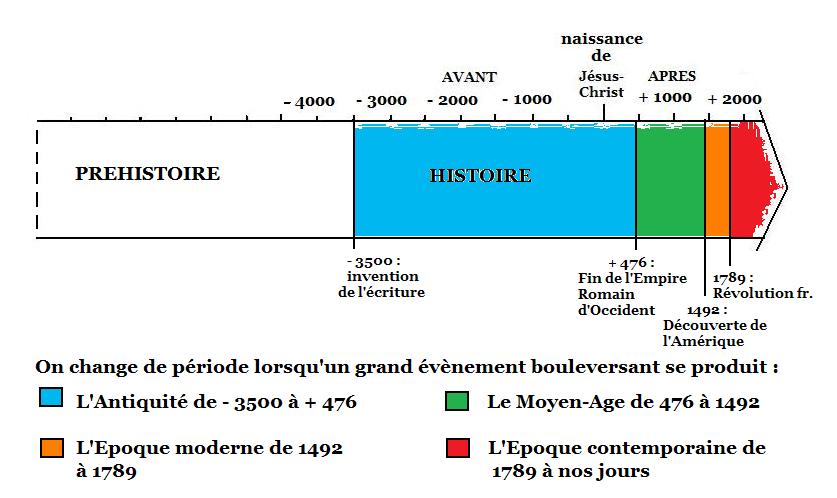 Frise chronologique histoire